В соответствии со статьей 160.1 Бюджетного кодекса Российской Федерации, Приказом Минфина России от 18 ноября 2022 г. № 172н «Об утверждении общих требований к регламенту реализации полномочий администратора доходов бюджета по взысканию дебиторской задолженности по платежам в бюджет, пеням и штрафам по ним»,  руководствуясь  Уставом  Мелехинского сельсовета Щигровского  района, Администрация Мелехинского сельсовета                                      постановляет:1. Утвердить Регламент реализации полномочий администратора доходов бюджета по взысканию дебиторской задолженности по платежам в бюджет, пеням и штрафам по ним согласно приложению к настоящему постановлению.3. Разместить настоящее постановление на сайте Мелехинского сельсовета  Щигровского района в информационно-телекоммуникационной сети «Интернет».4. Контроль за выполнением настоящего постановления оставляю за собой. 5. Постановление вступает в силу со дня его подписания.Регламентреализации полномочий администратора доходов бюджета по взысканию дебиторской задолженности по платежам в бюджет, пеням и штрафам по ним1. Общие положения1.1. Настоящий Регламент реализации полномочий администратора доходов бюджета по взысканию дебиторской задолженности по платежам в бюджет, пеням и штрафам по ним (далее - Регламент), устанавливает порядок взыскания дебиторской задолженности по доходам, главным администратором которых является администрация Мелехинского сельсовета Щигровского района (далее – администрация).1.2. В администрации реализацию полномочий по работе с дебиторской задолженностью по доходам в случаях, предусмотренных регламентом, обеспечивает сотрудник администрации Мелехинского сельсовета, наделенный соответствующими  полномочиями.1.3. Направлениями по работе с дебиторской задолженностью по доходам в финансовом управлении являются:работа с дебиторской задолженностью по доходам, образовавшимся вследствие реализации полномочий администрации в соответствии с Кодексом Российской Федерации об административных правонарушениях (далее - административные штрафы);работа с дебиторской задолженностью по доходам, образовавшимся вследствие реализации полномочий администрации в соответствии с Федеральным законом от 05.04.2013 N 44-ФЗ «О контрактной системе в сфере закупок товаров, работ, услуг для обеспечения государственных и муниципальных нужд» (далее - штрафы (пени) за нарушение условий государственных контрактов).2. Мероприятия по реализации полномочий, направленных на взыскание дебиторской задолженности2.1. Мероприятия по реализации полномочий, направленных на взыскание дебиторской задолженности по доходам включают:1) недопущение образования просроченной дебиторской задолженности по доходам, выявление факторов, влияющих на образование просроченной дебиторской задолженности по доходам;2) урегулирование дебиторской задолженности по доходам в досудебном порядке (со дня истечения срока уплаты соответствующего платежа в бюджет (пеней, штрафов) до начала работы по их принудительному взысканию);3) принудительное взыскание дебиторской задолженности по доходам при принудительном исполнении судебных актов, актов других органов и должностных лиц органами принудительного исполнения в случаях, предусмотренных законодательством Российской Федерации (далее - принудительное взыскание дебиторской задолженности по доходам);4) наблюдение (в том числе за возможностью взыскания дебиторской задолженности по доходам в случае изменения имущественного положения должника) за платежеспособностью должника в целях обеспечения исполнения дебиторской задолженности по доходам.3. Мероприятия по недопущению образования просроченной дебиторской задолженности, выявлению факторов, влияющих на образование просроченной дебиторской задолженности по доходам3.1.	Мероприятия по недопущению образования просроченной дебиторской задолженности, выявлению факторов, влияющих на образование просроченной дебиторской задолженности по доходам включают:обеспечение в порядке и в сроки, предусмотренные действующим законодательством и (или) договором (контрактом, соглашением), а в случае если такие сроки не установлены – ежеквартально, контроля за правильностью исчисления, полнотой и своевременностью осуществления платежей в бюджет администрации Мелехинского сельсовета  Щигровского района (далее –  бюджет), пеням и штрафам по ним, в том числе:- за фактическим зачислением платежей в  бюджет в размерах и сроках, установленных законодательством Российской Федерации, договором (контрактом, соглашением);- за погашением начислений соответствующих платежей, являющихся источниками формирования доходов  бюджета, в государственной информационной системе о государственных и муниципальных платежах, предусмотренной статьей 21.3 Федерального закона от 27.07.2010 № 210-ФЗ «Об организации предоставления государственных и муниципальных услуг» (далее – ГИС ГМП);- за исполнением графика платежей в связи с предоставлением отсрочки или рассрочки уплаты платежей и погашением дебиторской задолженности по доходам, образовавшейся в связи с неисполнением графика уплаты платежей в   бюджет, а также за начислением процентов за предоставленную отсрочку или рассрочку и пени (штрафы) за просрочку уплаты платежей в  бюджет в порядке и случаях, предусмотренных законодательством Российской Федерации:- за своевременным начислением неустойки (штрафов, пени);- за своевременным составлением первичных учетных документов, обосновывающих возникновение дебиторской задолженности или оформляющих операции по ее увеличению (уменьшению), а также их отражением в бюджетном учете;3.2. Ежеквартальное проведение инвентаризации расчетов с должниками, включая сверку данных по доходам районного бюджета на основании информации о непогашенных начислениях, содержащейся в ГИС ГМП, в том числе оценки ожидаемых результатов работы по взысканию дебиторской задолженности по доходам, признания дебиторской задолженности по доходам сомнительной.3.3. В части дебиторской задолженности по доходам, образовавшимся вследствие реализации полномочий финансового органа в соответствии с Федеральным законом № 44-ФЗ, ежеквартально обеспечивается проведение мониторинга финансового (платежного) состояния должников, в том числе при проведении мероприятий по инвентаризации дебиторской задолженности по доходам, в частности, на предмет:- наличия сведений о взыскании с должника денежных средств в рамках исполнительного производства;- наличия сведений о возбуждении в отношении должника дела о банкротстве.4.	Мероприятия по урегулированию дебиторской задолженности по доходам в досудебном порядке4.1.	Мероприятия по урегулированию дебиторской задолженности по доходам в досудебном порядке (со дня истечения срока уплаты соответствующего платежа в  районный бюджет (пеней, штрафов) до начала работы по их принудительному взысканию) включают в себя:- направление требования должнику о погашении образовавшейся задолженности (в случаях, когда денежное обязательство не предусматривает срок его исполнения и не содержит условия, позволяющего определить этот срок, а равно в случаях, когда срок исполнения обязательства определен моментом востребования);- направление претензии должнику о погашении образовавшейся задолженности в досудебном порядке в установленный законом срок или договором (контрактом, соглашением), срок досудебного урегулирования в случае, когда претензионный порядок урегулирования спора предусмотрен процессуальным законодательством Российской Федерации, договором (контрактом, соглашением);- рассмотрение вопроса о возможности расторжения договора (контракта, соглашения), предоставления отсрочки (рассрочки) платежа, реструктуризации дебиторской задолженности по доходам в порядке и случаях, предусмотренных законодательством Российской Федерации;- направление, в случае возникновения процедуры банкротства должника, требований по денежным обязательствам в порядке, в сроки и в случаях, предусмотренных законодательством Российской Федерации о банкротстве.4.2.	Специалист при выявлении в ходе контроля за поступлением доходов в  бюджет нарушений контрагентом условий договора (контракта, соглашения) в части, касающейся уплаты денежных средств, в срок не позднее 30 календарных дней с момента образования просроченной дебиторской задолженности:- производит расчет задолженности по пеням и штрафам;- направляет должнику требование (претензию) о погашении задолженности в 15-дневный срок с приложением расчета задолженности по пеням и штрафам.4.3.	Требование (претензия) об имеющейся просроченной дебиторской задолженности и пени направляется в адрес должника по почте заказным письмом или в ином порядке, установленном законодательством Российской Федерации или договором (контрактом, соглашением).4.4.	При добровольном исполнении обязательства в срок, указанный	  в требовании (претензии), претензионная работа в отношении должника прекращается.5. Мероприятия по принудительному взысканию дебиторскойзадолженности по доходам5.1.	При отсутствии добровольного  исполнения требования (претензии) должником в установленный для погашения задолженности срок, взыскание задолженности производится в судебном порядке.5.2. Специалист администрации, наделенный соответствующими полномочиями,  в течение 5 рабочих дней с даты получения полного (частичного) отказа должника от исполнения заявленных требований или отсутствии ответа на требование (претензию) в указанный в ней срок, определяет достаточность документов для подготовки иска и в течение 10 рабочих дней осуществляет подготовку искового заявления.Перечень документов для подготовки иска:документы, подтверждающие обстоятельства, на которых основываются требования к должнику;расчет взыскиваемой или оспариваемой денежной суммы (основной долг, пени, неустойка, проценты);копии требований (претензий) о необходимости исполнения обязательства по уплате с доказательствами его отправки: почтовое уведомление либо иной документ, подтверждающий отправку корреспонденции.5.3.	Подача в суд искового заявления о взыскании просроченной дебиторской задолженности по договорам (контрактам, соглашениям) осуществляется в срок не позднее 60 календарных дней со дня истечения срока, указанного в требовании (претензии) о необходимости исполнения обязательств и погашения просроченной дебиторской задолженности.5.4.	При принятии судом решения о полном (частичном) отказе в удовлетворении заявленных требований, обеспечивается принятие исчерпывающих мер по обжалованию судебных актов при наличии к тому оснований.5.5.	Специалист  администрации, наделенный соответствующими полномочиями в срок не позднее 10 рабочих дней со дня вступления в законную силу судебного акта о взыскании просроченной дебиторской задолженности получает исполнительный документ.6. Мероприятия по взысканию просроченной дебиторскойзадолженности в рамках исполнительного производства6.1.	Специалист администрации, наделенный соответствующими полномочиями, не позднее 30 календарных дней со дня получения исполнительного листа направляет его в органы, осуществляющие исполнение судебных актов.6.2.	На стадии принудительного исполнения службой судебных приставов судебных актов о взыскании просроченной дебиторской задолженности с должника, специалист администрации, наделенный соответствующими полномочиями осуществляет информационное взаимодействие со службой судебных приставов, в том числе проводит следующие мероприятия:1) ведет учет исполнительных документов;2) направляет в службу судебных приставов заявления (ходатайства) о предоставлении информации о ходе исполнительного производства, в том числе:- о мероприятиях, проведенных судебным приставом-исполнителем по принудительному исполнению судебных актов на стадии исполнительного производства;- о сумме непогашенной задолженности по исполнительному документу;- о наличии данных об объявлении розыска должника, его имущества;- об изменении состояния счета/счетов должника, имуществе и правах имущественного характера должника на дату запроса;3) организует и проводит рабочие встречи со службой судебных приставов о результатах работы по исполнительному производству (по мере необходимости);4) проводит ежеквартальную сверку результатов исполнительных производств с подразделениями службы судебных приставов.6.3.	В соответствии с действующим законодательством просроченная дебиторская задолженность, признанная безнадежной к взысканию по установленным основаниям, подлежит списанию.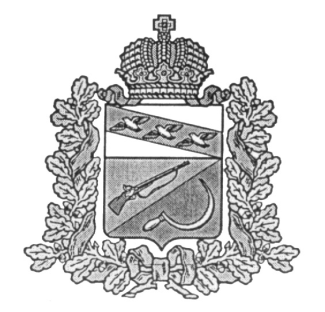 АДМИНИСТРАЦИЯМЕЛЕХИНСКОГО СЕЛЬСОВЕТАЩИГРОВСКОГО РАЙОНА КУРСКОЙ ОБЛАСТИП О С Т А Н О В Л Е Н ИЕОт  «28» февраля 2024г.    № 18Об утверждении Регламента реализации полномочий администратора доходов бюджета по взысканию дебиторской задолженности по платежам в бюджет, пеням и штрафам по нимГлава Мелехинского сельсовета Щигровского района А.В.СмахтинПриложениек постановлению администрации Мелехинского сельсовета Щигровского района